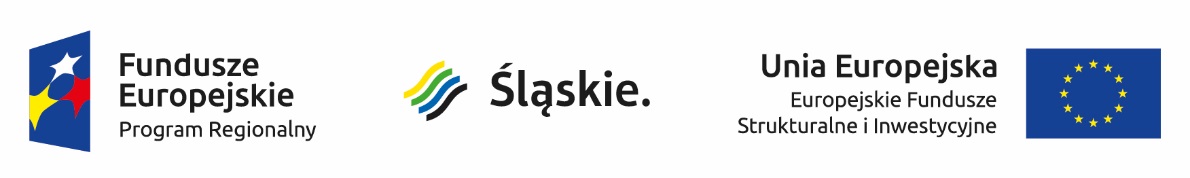 Lista projektów, które uzyskały wymaganą liczbę punktów z wyróżnieniem projektów wybranych do dofinansowania w ramach konkursu 
nr. RPSL.11.01.02-IZ.01-24-113/16Poddziałanie 11.1.2 Wzrost upowszechnienia wysokiej jakości edukacji przedszkolnej – RIT Zachodni*Ostateczna wartość dofinansowania może ulec zmianie po dokonaniu we wniosku o dofinansowanie korekt wynikających z ustaleń negocjacyjnych.**Ostateczna wartość projektu może ulec zmianie po dokonaniu we wniosku o dofinansowanie korekt wynikających z ustaleń negocjacyjnych.Lp.nr projektu w LSITytuł projektuWnioskodawcaAdres WnioskodawcyKwota wnioskowanego dofinansowania*Całkowita wartość projektu (z pierwotnego wniosku o dofinansowanie)**Wynik ocenyPrzyznane punktyWND-RPSL.11.01.02-24-002F/17-001Pięćdziesiątka na startRYBNIK - MIASTO NA PRAWACH POWIATUul. Bolesława Chrobrego 2 44-200 Rybnik357 299,62 zł420 352,50 złPozytywny rekomendowany do dofinansowania67